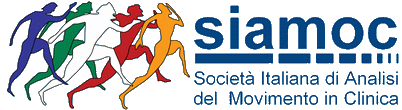 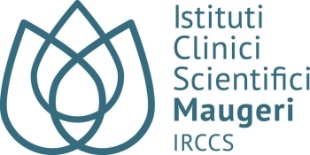 8a GIORNATA DEI LABORATORI SIAMOCLaboratorio del Centro Studi Attività Motorie - Pavia 8 giugno 2018 Scheda di partecipazioneIl/la sottoscritto/a Nome: ______________________________________________________________________ Cognome: ___________________________________________________________________ Qualifica: ___________________________________________________________________ Istituzione/Società: ___________________________________________________________ Indirizzo: ____________________________________________________________________ Cap: _____________ Città:______________________________________________________ Telefono: __________________ Fax:______________________________________________ Email: ______________________________________________________________________ intende partecipare alla giornata di incontro dei laboratori della SIAMOC del 8 Giugno 2018. □ Il laboratorio è già stato presentato □ Vorrei presentare il laboratorio (max 3 slides PowerPoint) IMPORTANTE: La partecipazione alla giornata è limitata a 45 persone. Attendere la conferma dell’avvenuta iscrizione. Da inviare entro il 31 maggio 2018 a: paola.moncalvo@icsmaugeri.itPer Informazioni rivolgersi a:D.ssa Paola Moncalvo c/o U.O. Neuroriabilitazione ICS Salvatore Maugeri, Istituto di Pavia Via Maugeri 10, 27100 Pavia tel: 0382-592635e-mail: paola.moncalvo@icsmaugeri.itSi informa che i dati personali saranno trattati a norma del disposto di cui all’art. 13 del D. Lgs. 196/2003 (c.d. Testo unico Privacy). I dati da Lei forniti verranno trattati per finalità amministrative. Il trattamento sarà effettuato con supporto cartaceo e informatico. Il conferimento dei dati è obbligatorio e l’eventuale rifiuto a fornire tali dati comporta la nullità del rapporto. I dati saranno comunicati al responsabile dell’evento.